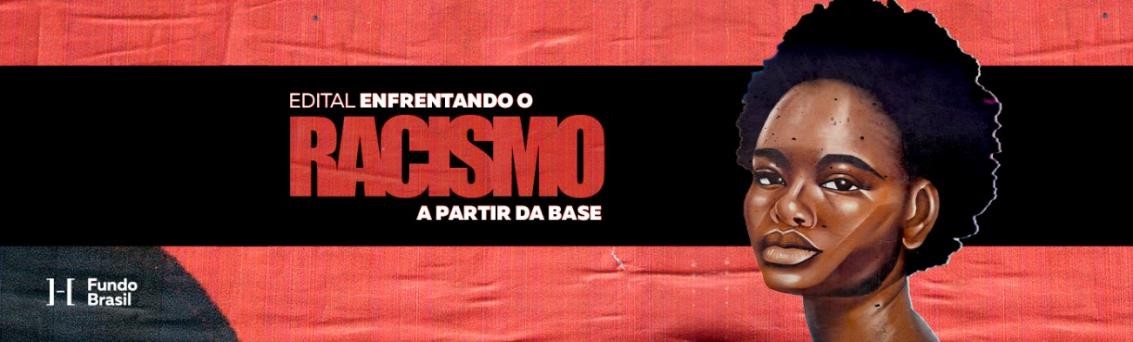 RASCUNHO DO FORMULÁRIO DE INSCRIÇÃORASCUNHO DO FORMULÁRIO DE INSCRIÇÃORASCUNHO DO FORMULÁRIO DE INSCRIÇÃORASCUNHO DO FORMULÁRIO DE INSCRIÇÃORASCUNHO DO FORMULÁRIO DE INSCRIÇÃONOME DA ORGANIZAÇÃO PROPONENTENOME DA ORGANIZAÇÃO PROPONENTENOME DA ORGANIZAÇÃO PROPONENTENOME DA ORGANIZAÇÃO PROPONENTENOME DA ORGANIZAÇÃO PROPONENTEResponsável pela propostaResponsável pela propostaResponsável pela propostaResponsável pela propostaResponsável pela propostaNomeNomeE-mailE-mailTelefoneTelefoneTemática PrioritáriaTemática PrioritáriaTemática PrioritáriaTemática PrioritáriaTemática PrioritáriaDireito a cidades justas e sustentáveisDireitos à livre expressão, organização e manifestaçãoDireito à livre orientação sexual e identidade de gêneroDireito à terra e ao territórioDireitos das juventudesDireitos das mulheresDireitos das populações quilombolas e tradicionaisDireitos de crianças e adolescentesDireito dos povos indígenasDireitos socioambientais no âmbito dos megaprojetosEnfrentamento ao racismoEnfrentamento ao tráfico de pessoas e trabalho escravoGarantia do estado de direito e justiça criminalTemática Prioritária ComplementarTemática Prioritária ComplementarTemática Prioritária ComplementarTemática Prioritária ComplementarTemática Prioritária ComplementarDireito a cidades justas e sustentáveisDireitos à livre expressão, organização e manifestaçãoDireito à livre orientação sexual e identidade de gêneroDireito à terra e ao territórioDireitos das juventudesDireitos das mulheresDireitos das populações quilombolas e tradicionaisDireitos de crianças e adolescentesDireito dos povos indígenasDireitos socioambientais no âmbito dos megaprojetosDireitos socioambientais no âmbito dos megaprojetosEnfrentamento ao racismoEnfrentamento ao racismoEnfrentamento ao tráfico de pessoas e trabalho escravoEnfrentamento ao tráfico de pessoas e trabalho escravoGarantia do estado de direito e justiça criminalGarantia do estado de direito e justiça criminalDADOS DA PROPOSTADADOS DA PROPOSTADADOS DA PROPOSTADADOS DA PROPOSTADADOS DA PROPOSTADADOS DA PROPOSTADADOS DA PROPOSTAFaça um resumo sobre a atuação da organização/coletivo/movimento no combate ao racismo. Organize sua resposta considerando os seguintes pontos: (1000 caracteres)Quando a organização foi criada e o que motivou seu surgimento?De que modo a organização realiza sua atuação junto ao campo? Quais são as estratégias utilizadas?Quem é o público-alvo das ações? Explique a relação da organização com este público.Faça um resumo sobre a atuação da organização/coletivo/movimento no combate ao racismo. Organize sua resposta considerando os seguintes pontos: (1000 caracteres)Quando a organização foi criada e o que motivou seu surgimento?De que modo a organização realiza sua atuação junto ao campo? Quais são as estratégias utilizadas?Quem é o público-alvo das ações? Explique a relação da organização com este público.Faça um resumo sobre a atuação da organização/coletivo/movimento no combate ao racismo. Organize sua resposta considerando os seguintes pontos: (1000 caracteres)Quando a organização foi criada e o que motivou seu surgimento?De que modo a organização realiza sua atuação junto ao campo? Quais são as estratégias utilizadas?Quem é o público-alvo das ações? Explique a relação da organização com este público.Faça um resumo sobre a atuação da organização/coletivo/movimento no combate ao racismo. Organize sua resposta considerando os seguintes pontos: (1000 caracteres)Quando a organização foi criada e o que motivou seu surgimento?De que modo a organização realiza sua atuação junto ao campo? Quais são as estratégias utilizadas?Quem é o público-alvo das ações? Explique a relação da organização com este público.Faça um resumo sobre a atuação da organização/coletivo/movimento no combate ao racismo. Organize sua resposta considerando os seguintes pontos: (1000 caracteres)Quando a organização foi criada e o que motivou seu surgimento?De que modo a organização realiza sua atuação junto ao campo? Quais são as estratégias utilizadas?Quem é o público-alvo das ações? Explique a relação da organização com este público.Faça um resumo sobre a atuação da organização/coletivo/movimento no combate ao racismo. Organize sua resposta considerando os seguintes pontos: (1000 caracteres)Quando a organização foi criada e o que motivou seu surgimento?De que modo a organização realiza sua atuação junto ao campo? Quais são as estratégias utilizadas?Quem é o público-alvo das ações? Explique a relação da organização com este público.Faça um resumo sobre a atuação da organização/coletivo/movimento no combate ao racismo. Organize sua resposta considerando os seguintes pontos: (1000 caracteres)Quando a organização foi criada e o que motivou seu surgimento?De que modo a organização realiza sua atuação junto ao campo? Quais são as estratégias utilizadas?Quem é o público-alvo das ações? Explique a relação da organização com este público.Cite as atividades e os projetos mais relevantes realizados nos últimos dois anos. (600 caracteres)Cite as atividades e os projetos mais relevantes realizados nos últimos dois anos. (600 caracteres)Cite as atividades e os projetos mais relevantes realizados nos últimos dois anos. (600 caracteres)Cite as atividades e os projetos mais relevantes realizados nos últimos dois anos. (600 caracteres)Cite as atividades e os projetos mais relevantes realizados nos últimos dois anos. (600 caracteres)Cite as atividades e os projetos mais relevantes realizados nos últimos dois anos. (600 caracteres)Cite as atividades e os projetos mais relevantes realizados nos últimos dois anos. (600 caracteres)Qual o orçamento movimentado na organização no ano de 2023?Qual o orçamento movimentado na organização no ano de 2023?Qual o orçamento movimentado na organização no ano de 2023?Qual o orçamento movimentado na organização no ano de 2023?Qual o orçamento movimentado na organização no ano de 2023?Qual o orçamento movimentado na organização no ano de 2023?Qual o orçamento movimentado na organização no ano de 2023?Não movimentou recursos no ano anteriorNão movimentou recursos no ano anteriorNão movimentou recursos no ano anteriorAté 70 mil reaisAté 70 mil reaisAté 70 mil reaisAcima de 70 mil reais até 150 mil reaisAcima de 70 mil reais até 150 mil reaisAcima de 70 mil reais até 150 mil reaisAcima de 150 mil reais até 250 mil reaisAcima de 150 mil reais até 250 mil reaisAcima de 150 mil reais até 250 mil reaisAcima de 250 mil reais até 500 mil reaisAcima de 250 mil reais até 500 mil reaisAcima de 250 mil reais até 500 mil reaisAcima de 500 mil reais até 750 mil reaisAcima de 500 mil reais até 750 mil reaisAcima de 500 mil reais até 750 mil reaisAcima de 700 mil reais até 1 milhão de reaisAcima de 700 mil reais até 1 milhão de reaisAcima de 700 mil reais até 1 milhão de reaisMais de 1 milhão de reaisMais de 1 milhão de reaisMais de 1 milhão de reaisComo a organização está estruturada? Quantos membros compõem a organização? Qual o perfil racial dos membros? (600 caracteres)Como a organização está estruturada? Quantos membros compõem a organização? Qual o perfil racial dos membros? (600 caracteres)Como a organização está estruturada? Quantos membros compõem a organização? Qual o perfil racial dos membros? (600 caracteres)Como a organização está estruturada? Quantos membros compõem a organização? Qual o perfil racial dos membros? (600 caracteres)Como a organização está estruturada? Quantos membros compõem a organização? Qual o perfil racial dos membros? (600 caracteres)Como a organização está estruturada? Quantos membros compõem a organização? Qual o perfil racial dos membros? (600 caracteres)Como a organização está estruturada? Quantos membros compõem a organização? Qual o perfil racial dos membros? (600 caracteres)Este edital tem foco no fortalecimento institucional, ou seja, em garantir recursos que possam ser utilizados nas necessidades estruturais da organização, de modo a aprimorar sua atuação nos territórios. Assim, explique de que modo o recurso será utilizado considerando o objetivo deste edital. (600 caracteres)Este edital tem foco no fortalecimento institucional, ou seja, em garantir recursos que possam ser utilizados nas necessidades estruturais da organização, de modo a aprimorar sua atuação nos territórios. Assim, explique de que modo o recurso será utilizado considerando o objetivo deste edital. (600 caracteres)Este edital tem foco no fortalecimento institucional, ou seja, em garantir recursos que possam ser utilizados nas necessidades estruturais da organização, de modo a aprimorar sua atuação nos territórios. Assim, explique de que modo o recurso será utilizado considerando o objetivo deste edital. (600 caracteres)Este edital tem foco no fortalecimento institucional, ou seja, em garantir recursos que possam ser utilizados nas necessidades estruturais da organização, de modo a aprimorar sua atuação nos territórios. Assim, explique de que modo o recurso será utilizado considerando o objetivo deste edital. (600 caracteres)Este edital tem foco no fortalecimento institucional, ou seja, em garantir recursos que possam ser utilizados nas necessidades estruturais da organização, de modo a aprimorar sua atuação nos territórios. Assim, explique de que modo o recurso será utilizado considerando o objetivo deste edital. (600 caracteres)Este edital tem foco no fortalecimento institucional, ou seja, em garantir recursos que possam ser utilizados nas necessidades estruturais da organização, de modo a aprimorar sua atuação nos territórios. Assim, explique de que modo o recurso será utilizado considerando o objetivo deste edital. (600 caracteres)Este edital tem foco no fortalecimento institucional, ou seja, em garantir recursos que possam ser utilizados nas necessidades estruturais da organização, de modo a aprimorar sua atuação nos territórios. Assim, explique de que modo o recurso será utilizado considerando o objetivo deste edital. (600 caracteres)Quais são os resultados que a organização espera alcançar com este apoio? Ou seja, após a conclusão das ações propostas, em que pontos a organização espera ter avançado? (600 caracteres)Resumo do projeto (250 caracteres)Valor total solicitado ao Fundo Brasil (em reais):Insira aqui quaisquer outras informações que não foram contempladas pelas questões acima e que possam ser necessárias para o pleno entendimento de seu projeto.